ПГТТ „атанас димитров” – гр.Нова ЗагораСпециалност: Компютърна техника и технологииПредмет: учебна практика – схемотехникаУченик :…………………………......................................клас …. №....Дата:.......................................................         Ръководител: инж.Катя НедеваОценка.............................			Приел:.................................                                                                                                         (Подпис)лабораторно упражнение № 1Тема: Изследване на трептящи кръговеІ. Теоретична обосновка Трептящият кръг е електрическа верига, съставена от бобина, кондензатор и активно съпротивление в която могат да възникнат собствени трептения. Активното съпротивление е разпределено по целия трептящ кръг, като стойността му определя стойността на активните загуби на бобината и кондензатора в кръга.В зависимост от начина на свързване на елементите L и C на кръга спрямо източника на напрежение трептящият кръг бива последователен / Фиг.1 а / или паралелен / Фиг.1 б/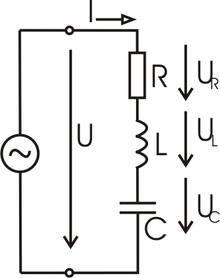 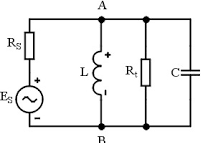 	Фиг.1 а/                                                                    б/Основните параметри и характеристики на трептящия кръг са следните:Резонансна честота на кръга                                                    fo = Качествен фактор                              Q =  = Характеристично / вълново / съпротивление на кръга                              ρ = ωо.L =ρКоефициент на затихване                                         d = Активно съпротивление на кръга                                         R = Паралелно еквивалентно съпротивление                                    Re = ρ.Q  Резонансна характеристика и пропускана лента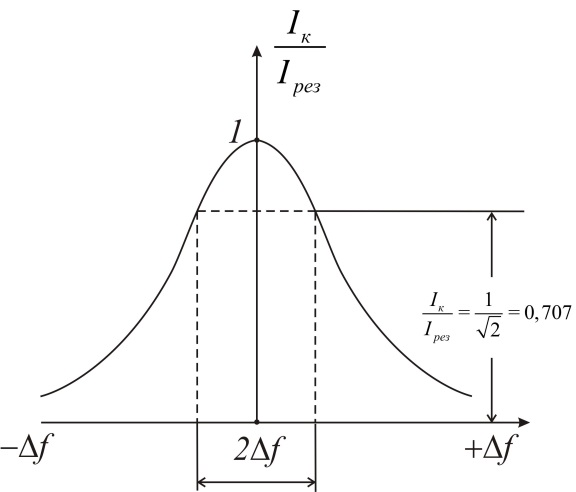 Резонансната  характеристика на последователен трептящ кръг изразява зависимостта на тока от честотата на приложеното напрежение                                          F(f) =   Резонансната  характеристика на паралелен трептящ кръг  се изразява с зависимостта :                                          F(f) = Пропускана честотна лента на последователен трептящ кръг е честотната лента, ограничена от честотите, за които напрежението върху реактивните елементи намалява пъти в сравнение с това при резонанс т.е. U = 0.707.Up. За паралелен трептящ кръг пропусканата честотна лента се определя по аналогичен начин, но за токовете. Широчината на пропусканата честотна лента  2∆f = f2-f1 e равна на резонансната честота на кръга , разделена на Q- фактора                                                              2∆f = Колкото качествения фактор на кръга е по-голям, толкова широчината на пропусканата честотна лента e по-малка и кръгът е по-избирателен. ІІ. Схеми на опитната постановка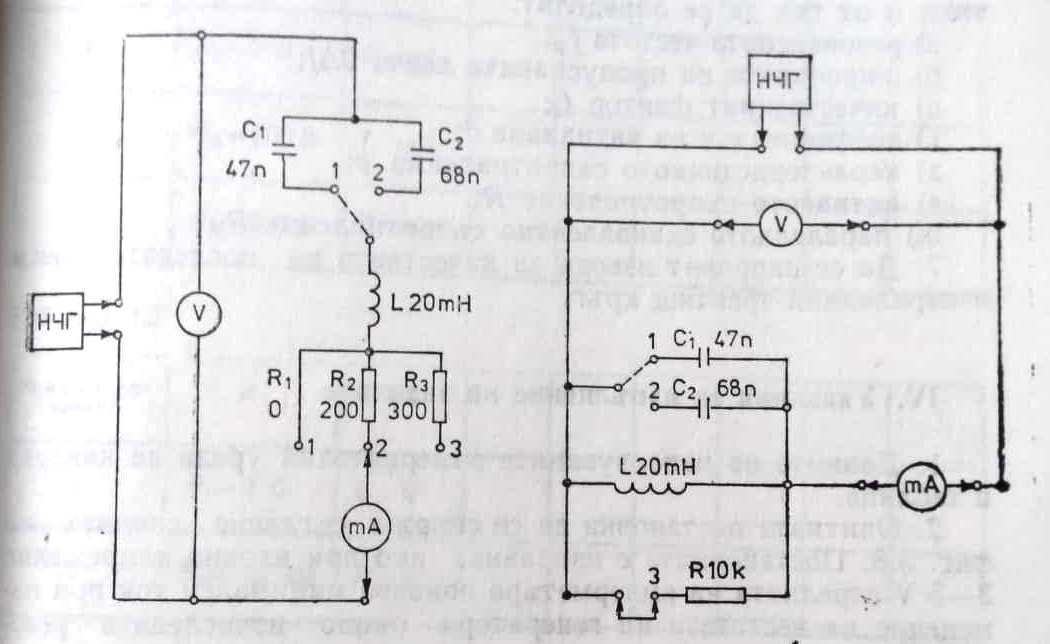 ІІІ. Задачи за изпълнение .Да се разучи схемата на опитната постановка, да се свърже и изпробва.Да се изчисли резонансната честота на  последователен трептящ кръг със стойностите на елементите, показани на схемата.       3. Да се снемат резонансните характеристики на последователен   трептящ кръг за L= 20 mH  и:С1 = 47nF  ; R1 = 0 Ω;С1 = 47nF  ; R2 = 200 Ω;С1 = 47nF  ; R3 = 300 Ω;С2 = 68nF  ; R1 = 0 Ω;С2 = 68nF  ; R2 = 200 Ω;С3 = 68nF  ; R3 = 300 Ω;       4. Да се снемат резонансните характеристики на паралелен трептящ кръг за L= 20 mH  и:С1 = 47nF  ; R1 = 0 Ω;С1 = 47nF  ; R2 = 10 кΩ;С2 = 68nF  ; R1 = 0 Ω;С2 = 68nF  ; R1 = 10к Ω;      5. Да се начертаят графиките на резонансните характеристики и от тях да се определят: Резонансната честота fp , Широчината на пропусканата честотна лента  2∆fq , Качествен фактор Q, Коефициент на затихване d, Характеристично / вълново / съпротивление ρ, Активно съпротивление R, Паралелно еквивалентно съпротивление Re      6. Да се направят изводи за качествата на трептящите кръгове.ІV. Таблици с резултати№ на измерванетоRf  ,kHz1R1= 0ΩI  , mA2R2=200ΩI  , mA3R3=300ΩI  , mA№ на измерванетоRf  ,kHz1R1= 0ΩU , V2R2=10kΩU  , V